Cột Social Security (An Sinh Xã Hội)CÁCH CHÚNG TÔI PHỤC VỤ NGƯỜI CÓ TRÌNH ĐỘ TIẾNG ANH HẠN CHẾThực hiện bởi <Name>Social Security (An Sinh Xã Hội) <Title> tại <Place>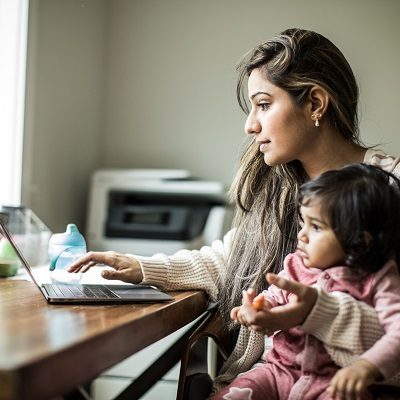 Chúng tôi luôn nỗ lực cung cấp dịch vụ khách hàng tuyệt vời cùng với những thông tin hữu ích cho mọi người.  Trong đó bao gồm việc cải thiện khả năng tiếp cận cho các cộng đồng chưa được phục vụ đầy đủ.  Chúng tôi mong muốn giảm bớt các rào cản ngôn ngữ và tăng cường khả năng tiếp cận các chương trình, dịch vụ và phúc lợi Social Security (An Sinh Xã Hội).  Nếu quý vị đang hỗ trợ một khách hàng có trình độ tiếng Anh hạn chế (LEP), thì nên biết rằng chúng tôi luôn có sẵn các nguồn lực để hỗ trợ những khách hàng này bằng ngôn ngữ ưa thích của họ.  Những nguồn lực nào hiện có sẵn? Chúng tôi khuyến khích quý vị tìm hiểu về các nguồn lực có sẵn để phục vụ cho các cộng đồng LEP.  Chúng tôi cung cấp các thông tin phúc lợi trực tuyến bằng tiếng Tây Ban Nha - bao gồm thông tin về Hưu Trí, Khuyết Tật và Supplemental Security Income (Tiền Phụ Cấp An Sinh) (SSI) tại SeguroSocial.gov.Chúng tôi cung cấp dịch vụ thông dịch viên miễn phí qua điện thoại và gặp trực tiếp bằng hơn 200 ngôn ngữ cho khách hàng của quý vị - những người muốn tiến hành công việc bằng một ngôn ngữ khác ngoài tiếng Anh.  Có thể tiếp cận các dịch vụ này bằng cách gọi đến số điện thoại miễn cước của chúng tôi theo số 1-800-772-1213, hoặc đến văn phòng địa phương và yêu cầu một thông dịch viên bằng ngôn ngữ ưa thích của họ. Nếu khách hàng của quý vị cần thông tin về các chương trình của chúng tôi, chúng tôi sẽ cung cấp những ấn phẩm bằng các ngôn ngữ khác ngoài tiếng Anh.  Vui lòng xem qua các ấn phẩm không bằng tiếng Anh của chúng tôi và các nguồn tư liệu khác có sẵn bằng hơn 12 ngôn ngữ tại www.ssa.gov/multilanguage.  Các ấn phẩm này bao gồm:Bản mẫu Bảng Kê Social Security và 10 tờ thông tin bổ sung.Số Social Security dành cho Người Ngoại Kiều.Hiểu Rõ Về Quyền Lợi.Chương trình Language Access Plan (Chương Trình Tiếp Cận Ngôn Ngữ) thể hiện cam kết của chúng tôi trong việc tăng cường khả năng tiếp cận các phúc lợi và dịch vụ dành cho những người muốn sử dụng ngôn ngữ khác ngoài tiếng Anh.  Để biết thêm thông tin, chúng tôi khuyến khích khách hàng của quý vị xem lại chương trình mới nhất này tại www.ssa.gov/eeo/documents/LAP2024-2026.pdf (chỉ có bằng tiếng Anh).Sự đa dạng là một trong những thế mạnh lớn nhất của đất nước chúng ta.  Chúng tôi mong muốn đảm bảo một môi trường hòa nhập dành cho tất cả mọi người mà chúng tôi phục vụ.# # #